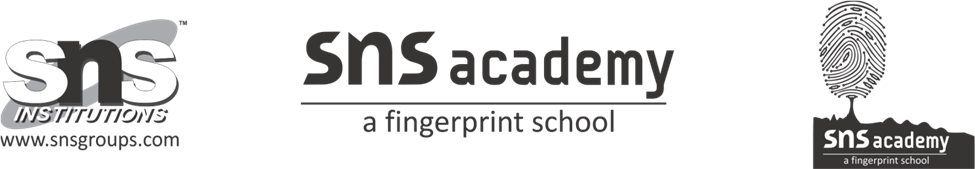 PERIODIC TEST -1 (2022 – 2023)NAME: ______________                                                            GRADE: 8SUBJECT: ENGLISH                                                                  DATE:13.07.2022TIME: 1 ½ HOUR                                                                         TOTAL MARKS: 40 I. Read the passage given below and answer the questions:                   5 x 1 = 5                 When we enter New York harbor, the first thing we see is the Statue of Liberty. What impresses us the most is its size and magnificence. Have you ever wondered how it came to be there? The Statue of Liberty was a gift from the people of France to mark the one-hundred-year anniversary of American Independence. In 1869, sculptor Frederic Auguste Bartholdi began to plan his concept for the monument. Bartholdi chose the look of classic Greek and Roman figures. He envisioned Liberty as a strong and proud figure, one who personified not only the majestic Greek goddesses of the past but also the working men and women of the present. Finally, in 1884, the work was finished, and Liberty was packed into 214 crates and sent to New York City. Only one problem stood in the way. While the French had raised a lot of funds to build the statue, New York had not secured the funds to build its foundation. It was not until a New York newspaper implored people for donations that money became available. Finally, on 28th October 1886, Americans celebrated the unveiling of the Statue of Liberty.1. Why was the Statue of Liberty given as a gift to America by France?           2. What is the name of the sculptor of the monument ‘the Statue of Liberty?3. What did the sculptor imagine the Statue of Liberty to be?4. How many years did it take to unveil the statue of liberty?5. Trace the word from the passage which means the same as “imagined”.II. WRITING:                                                                                                  2 x 5 = 10 6. Recently you visited the old age home in Delhi. You met old people who were lonely and sick. Their children had left them to fend for themselves. When you talked to them, you felt bad about the fact that they were not living with their children. Write about your experiences in your diary.7. Write a short story with the help of a picture given below (150 – 170 words) 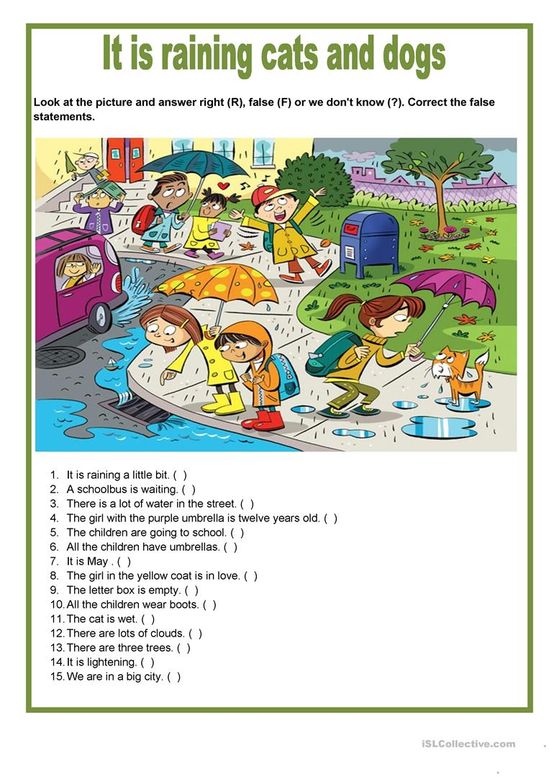 III. GRAMMAR:                                                                                               5 x 1 = 5Change the Tenses of the Following Sentences, as Directed8. Mr. Cooper has spoken about Dinosaurs. (Present Perfect Continuous Tense)Find the correct clause for the highlighted word. 9. Faced with so many problems, I decided to get professional help.Identify the types of sentences:10. Please leave your footwear outside.11. Will you wait here?12. Oops! they spilled the milk.IV. LITERATURE:Read the poem lines given below and answer the questions:                  4 x 1 = 4 "She's somebody's mother, boys, you know,
   For all she's aged and poor and slow,"And I hope some fellow will lend a hand
  To help my mother, you understand,”13. What did the old lady struggle to do?14. After helping the old lady what did the boy told to his friends?15. Why does the boy help the old lady?16. Find the rhyme scheme used in the poem.Answer each of these questions in a short passage (about 30 words)     3 x 2 = 6            17. Mention the reason for the boy helping the old lady.                                          18. Illuminate the impact of the elder brother’s lecture on his younger brother.        19. Describe the character of Chester.                                                                      Answer the question in two or three paragraphs (100 – 150 words)      2 x 5 = 1020. Examine the lifestyle of Miss. Lucy Quinn, mentions how Chester changed her life.21. Illustrate the mental pressure the younger brother has undergone in the story “My Big brother”. 